ПРОЕКТ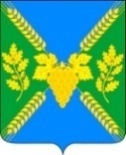 АДМИНИСТРАЦИЯ МОЛДАВАНСКОГО СЕЛЬСКОГО ПОСЕЛЕНИЯ КРЫМСКОГО РАЙОНАПОСТАНОВЛЕНИЕот  ______                                                                                                                      № ___село МолдаванскоеО размещении нестационарных торговых объектов на территорииМолдаванского сельского поселения Крымского района В соответствии с Федеральным законом от 28 декабря 2009 года № 381-ФЗ «Об основах государственного регулирования торговой деятельности в Российской Федерации», пунктом 9 статьи 8 устава Молдаванского сельского поселения Крымского района, в целях упорядочения размещения нестационарных объектов мелкорозничной торговли, предупреждения административных правонарушений связанных с соблюдением нормативных правовых актов регулирующих торговую деятельность, создания безопасных условий для обеспечения населения товарами и услугами сезонного ассортимента п о с т а н о в л я ю: 1. Утвердить  Порядок  размещения  нестационарных торговых объектов на территории Молдаванского сельского поселения Крымского района (далее –Порядок) (приложение).  2. Настоящее постановление подлежит обнародованию и размещению на официальном сайте администрации Молдаванского  поселения Крымского района в сети Интернет.3. Контроль за выполнением настоящего постановления оставляю за собой.4. Постановление вступает в силу со дня его обнародования.Глава Молдаванского сельского поселенияКрымского района         		                                           А.В.УлановскийПРИЛОЖЕНИЕ к постановлению администрацииМолдаванского  сельского поселения                                                                                               Крымского района от  ______- года №___Порядок размещения нестационарных торговых объектов на территории Молдаванского  сельского поселения Крымского района1. Общие положения1.1. Порядок регламентирует процедуру размещения нестационарных торговых объектов (далее – НТО) на территории Молдаванского сельского поселения Крымского района (далее - поселение) на земельных участках, находящихся в муниципальной собственности Молдаванского сельского поселения Крымского района и на земельных участках, государственная собственность на которые не разграничена.1.2. В настоящем Порядке используются следующие основные понятия, предусмотренные постановлением главы администрации (губернатора) Краснодарского края от 11 ноября 2014 года № 1249 «Об утверждении Порядка разработки и утверждения органами местного самоуправления схем размещения нестационарных торговых объектов на территории Краснодарского края»:1.2.1 Нестационарный торговый объект - торговый объект, представляющий собой временное сооружение или временную конструкцию, не связанные прочно с земельным участком вне зависимости от наличия или отсутствия подключения (технологического присоединения) к сетям инженерно-технического обеспечения, в том числе передвижное сооружение.1.2.2. Виды нестационарных торговых объектов:Автомагазин - (торговый автофургон, автолавка) - нестационарный торговый объект, представляющий собой автотранспортное или транспортное средство (прицеп, полуприцеп) с размещенным в кузове торговым оборудованием, при условии образования в результате его остановки (или установки) одного или нескольких рабочих мест продавцов, на котором (ых) осуществляют предложение товаров, их отпуск и расчет с покупателями;автоцистерна - нестационарный передвижной торговый объект, представляющий собой изотермическую емкость, установленную на базе автотранспортного средства или прицепа (полуприцепа), предназначенную для осуществления развозной торговли жидкими товарами в розлив (молоком, квасом и др.), живой рыбой и другими гидробионтами (ракообразными, моллюсками и пр.);киоск - нестационарный торговый объект, представляющий собой сооружение без торгового зала с замкнутым пространством, внутри которого оборудовано одно рабочее место продавца и осуществляют хранение товарного запаса;павильон - нестационарный торговый объект, представляющий собой отдельно стоящее строение (часть строения) или сооружение (часть сооружения) с замкнутым пространством, имеющее торговый зал и рассчитанное на одно или несколько рабочих мест продавцов. Павильон может иметь помещения для хранения товарного запаса;торговая палатка - нестационарный торговый объект, представляющий собой оснащенную прилавком легковозводимую сборно-разборную конструкцию, образующую внутреннее пространство, не замкнутое со стороны прилавка, предназначенный для размещения одного или нескольких рабочих мест продавцов и товарного запаса на один день торговли;бахчевый развал – нестационарный торговый объект, представляющий собой специально оборудованную временную конструкцию в виде обособленной открытой площадки или установленной торговой палатки, предназначенный для продажи сезонных бахчевых культур;елочный базар – нестационарный торговый объект, представляющий  собой специально оборудованную временную конструкцию в виде обособленной открытой площадки для новогодней (рождественской )продажи натуральных хвойных деревьев и веток хвойных деревьев;торговый автомат (вендинговый автомат) - нестационарный торговый объект, представляющий собой техническое устройство, предназначенное для автоматизации процессов продажи, оплаты и выдачи штучных товаров в потребительской упаковке в месте нахождения устройства без участия продавца;торговая галерея - нестационарный торговый объект, выполненный в едином архитектурном стиле, состоящий из совокупности, но не более пяти (в одном ряду), специализированных павильонов или киосков, симметрично расположенных напротив друг друга, обеспечивающих беспрепятственный проход для покупателей, объединенных под единой временной светопрозрачной кровлей, не несущей теплоизоляционную функцию.Схема - документ, состоящий из двух частей (графической и текстовой) содержащий сведения о размещении нестационарной торговой сети на территории Молдаванского  сельского поселения Крымского района Краснодарского края.1.3. Размещение НТО на территории Молдаванского  сельского поселения осуществляется в местах, определенных Схемой размещения нестационарных торговых объектов (далее – Схема), утвержденной постановлением администрации муниципального образования Крымский район № 1785 от 22 октября 2018 года.Размещение НТО на территориях (земельных участках, зданиях, строениях, сооружениях), закрепленных за муниципальными учреждениями (предприятиями), осуществляют муниципальные учреждения (предприятия).1.4. Размещение НТО осуществляется на основании договора на размещение нестационарных торговых объектов на платной основе, в котором среди прочих условий предусматривается условие передачи прав и обязанностей по такому договору (Приложение № 6 ) к настоящему Порядку. Договор на размещение НТО заключается на срок, установленный в п. 3.9  Порядка, и является документом, подтверждающим право на размещение НТО  на определенном месте, включенном в Схему.1.5. Уполномоченным органом по размещению НТО является администрация Молдаванского  сельского поселения Крымского района.1.6. Требования, предусмотренные настоящим Порядком, не распространяются на отношения, связанные с размещением НТО на территории розничных рынков и ярмарок, в стационарных торговых объектах, иных зданиях, строениях, сооружениях или на земельных участках, находящихся в частной собственности, а также при проведении праздничных и иных массовых мероприятий, имеющих краткосрочный характер. Размещение сезонных НТО регулируется Положением о размещении нестационарных объектов мелкорозничной торговли, оказания услуг на территории Молдаванского  сельского поселения Крымского района (Приложение № 5) к настоящему Порядку. 1.7. Размещение НТО на земельных участках, находящихся в частной собственности, осуществляется без включения в схему размещения НТО при условии соблюдения целевого назначения и разрешенного вида использования земельного участка (если назначение земельного участка допускает установку и эксплуатацию нестационарных торговых объектов). Собственники земельных участков, объектов стационарной торговли и иных зданий, строений и сооружений в трёхдневный срок должны уведомить администрацию Молдаванского сельского поселения Крымский района о намерении размещения объектов нестационарной торговли.1.8. Размещение объектов при проведении праздничных и иных массовых мероприятий, имеющих краткосрочный характер, осуществляется в соответствии с постановлением администрации поселения без предоставления земельных участков.1.9. Розничная торговля в местах, не предусмотренных Схемой на территории поселения, считается несанкционированной, а лица, ее осуществляющие, привлекаются к ответственности в соответствии с нормативными правовыми актами Российской Федерации и Краснодарского края.1.10. Деятельность в НТО должна осуществляться в соответствии с правилами продажи отдельных видов товаров, правилами оказания услуг общественного питания, санитарными нормами и правилами, требованиями федерального законодательства в сфере защиты прав потребителей, трудового законодательства, а также соответствовать требования безопасности для жизни и здоровья людей и др.1.11. Размещение НТО, их техническая оснащенность должны отвечать санитарно-эпидемиологическим, противопожарным, экологическим  и другим установленным федеральными законами требованиям.2. Требования к размещению и внешнему виду нестационарных торговых объектов2.1. Внешний вид НТО должен соответствовать паспорту нестационарного торгового объекта, оформляемому в соответствии с  Приложением № 1 к настоящему Порядку.2.2. Требования, предъявляемые к обустройству НТО, установлены в Приложении    № 2 к настоящему Порядку.Паспорт НТО (далее - Паспорт) оформляется в целях установки такого объекта в месте, определенном схемой размещения нестационарных торговых объектов на территории поселения, заявителем, получившим право на размещение объекта. Паспорт представляет собой описание объекта с приложением к нему фотомакета, плана, фасадов, разрезов, визуализации в цвете внешнего вида киоска, павильона или иного нестационарного торгового объекта.Паспорт НТО (киоска и павильона) подлежит согласованию с администрацией поселения на соответствие требованиям, предъявляемым к обустройству нестационарных торговых объектов (Приложение № 2) в течение 10 дней с момента подачи обращения о согласовании Паспорта.Заявитель, заинтересованный в получении права на размещение НТО, оформляет Паспорт, который является приложением к заявлению на заключение договора о размещении нестационарного торгового объекта.Паспорт является в последующем неотъемлемой частью договора о размещении НТО.2.3. При размещении НТО запрещается организация фундамента нестационарного торгового объекта, нарушение правил благоустройства территории. Земельные участки для размещения НТО  выделяются без права возведения капитальных строений.Не допускается увеличение площади и размеров, изменение места расположения, обустройство ограждений и других конструкций НТО. Допускаются изменения объекта в части внешнего вида и (или) отделочных материалов, инженерно-технического оборудования на основании внесения изменений в Паспорт, согласованных с  администрацией Молдаванского сельского  поселения.2.4. Размещение нестационарных торговых объектов запрещается:а)   в местах, не определенных схемой размещения НТО;б) в зонах охраны объектов историко-культурного наследия поселения, а также памятников местного значения;в)  в полосах отвода автомобильных дорог;г)  на территориях, занятых инженерными коммуникациями и их охранными зонами;д) в арках зданий, на элементах благоустройства, площадках (детских, отдыха, спортивных), транспортных стоянках дворовых территориях жилых зданий, мест не оборудованных подъездами для разгрузки товара;е) на посадочных площадках пассажирского транспорта, а также ближе 10 м к остановкам  общественного транспорта;ж) на расстоянии ближе 5 метров от окон жилых и общественных зданий и витрин стационарных торговых объектов;з) при ширине пешеходных зон (тротуаров) более 3 метров;и) на транспортной сети, обеспечивающей подъезд пожарной, аварийно-спасательной техники или доступу к объектам инженерной инфраструктуры. 2.5. Не допускается осуществлять складирование товара, упаковок, мусора на элементах благоустройства и прилегающей территории.2.6. При отсутствии в непосредственной близости стационарных объектов хозяйствующие субъекты нестационарных торговых объектов заключают договор на пользование туалетами с ближайшими стационарными организациями либо устанавливают биотуалеты.2.7. Хозяйствующие субъекты несут административную ответственность за ненадлежащее содержание прилегающей к нестационарным торговым объектам территории в соответствии с действующим законодательством нормативными правовыми актами Краснодарского края и поселения.2.8. Нестационарные торговые объекты, для которых исходя из их функционального назначения, а также по санитарно-гигиеническим требованиям и нормативам требуется подводка воды и канализации, могут размещаться только вблизи инженерных коммуникаций при наличии технической возможности подключения.3.Порядок заключения договоров о размещении нестационарных торговых объектов3.1. Уполномоченный орган размещает на официальном сайте Молдаванского  сельского поселения в сети Интернет (далее - официальные источники) схему размещения нестационарных торговых объектов на территории Молдаванского  сельского поселения.3.2. Индивидуальный предприниматель или юридическое лицо (далее - заявитель), заинтересованные в заключении договора о размещении нестационарного торгового объекта, подают заявление в администрацию Молдаванского  сельского поселения в письменной форме согласно приложению №3 к настоящему Порядку. 3.3. Прием заявлений от заявителей осуществляется в течение 30 дней с момента опубликования информационного сообщения о наличии возможности размещения нестационарных торговых объектов.3.4. В заявлении должны быть указаны государственный регистрационный номер записи о государственной регистрации юридического лица в едином государственном реестре юридических лиц, регистрационный номер записи о государственной регистрации физического лица в качестве индивидуального предпринимателя и идентификационный номер налогоплательщика.Заявление должно быть подписано лично гражданином, зарегистрированным в качестве индивидуального предпринимателя, представителем юридического лица, имеющим право действовать без доверенности, либо уполномоченным лицом, полномочия которого оформлены в соответствии с действующим законодательством.3.5. К заявлению прилагаются следующие документы:- копия паспорта, удостоверяющего личность заявителя или представителя заявителя (страница №2,№3, регистрация);-копия документа, удостоверяющего права (полномочия) представителя, если с заявкой обращается представитель заявителя;- паспорт объекта.3.6. В случае если в отношении нестационарного торгового объекта поступило 1 заявление о заключении договора о размещении нестационарного торгового объекта, то договор на размещение нестационарного торгового  объекта заключается с единственным заявителем в течение 10 дней со дня окончания срока подачи заявлений по цене, равной начальной цене на право заключения договора о размещении нестационарного торгового объекта.В случае, если в отношении одного нестационарного торгового объекта поступило два и более заявлений, решение о заключении договора о размещении нестационарного торгового объекта принимается по результатам проведения Конкурса, на право размещения нестационарного торгового объекта за исключением случаев, предусмотренных пунктом 3.14 и 3.15 настоящего Порядка.3.7. Уполномоченным органом по организации и обеспечению проведения конкурса является администрация Молдаванского  сельского поселения Крымского района. Извещение о проведении Конкурса публикуется не позднее 14 дней с момента окончания срока, указанного в п.3.3.3.8. Конкурс проводится в соответствии с Положением о проведении конкурса  на право  размещения объектов нестационарной мелкорозничной торговли, оказания услуг на территории Молдаванского  сельского поселения Крымского района, согласно Приложению   № 5  к настоящему Порядку.Начальная цена на право заключения договора о размещении нестационарного торгового объекта определяется в соответствии с методикой определения первоначальной цены на право заключения договора о размещении нестационарного торгового объекта (приложение № 4 к настоящему порядку).3.9. Срок действия договора о размещении нестационарного торгового объекта устанавливается:-  для объектов по реализации кваса из кег в розлив и торговых автоматов по продаже кваса - до 6 месяцев (с 1 мая по 1 октября);- для сезонных объектов оказания услуг (размещение надувных и водных аттракционов) – до 5 месяцев (с 1 мая по 1 октября);- для объектов по реализации бахчевых культур - до 4 месяцев (с 1 июля по 
31 октября);- для объектов по реализации хвойных деревьев - до 15 дней (с 15 декабря по 31 декабря, без проведения Конкурса);- иные объекты (передвижные объекты, киоски, павильоны, торговые автоматы, прокат электромобилей, механизированные аттракционы и т.д.) - на срок, не превышающий  60 месяцев;          - размещение объектов, функционирующих во время проведения праздничных мероприятий, имеющих краткосрочный характер, (без проведения Конкурса) - до 15 дней производится на основании удостоверения, выданного администрацией поселения.3.10. Основания для отказа в заключении договора о размещении нестационарного торгового объекта:-  отсутствие места размещения нестационарного торгового объекта в Схеме;- несоответствие информации, указанной в заявлении, опубликованному информационному сообщению о размещении нестационарных торговых объектов;- непредставление документов, предусмотренных  п. 3.5 настоящего Порядка;3.11. В случае прекращения действия договора о размещении нестационарного торгового объекта территория должна быть освобождена от нестационарного торгового объекта силами и за счет средств хозяйствующего субъекта, с которым заключен договор на размещение, в течение 10 дней со дня прекращения действия договора о размещении нестационарного торгового объекта.3.12. В случае, исключения места размещения нестационарного торгового объекта из Схемы в связи изъятием земельного участка, на котором предусмотрено место размещения нестационарного торгового объекта, для государственных или муниципальных нужд, или несоответствия места размещения нестационарного торгового объекта требованиям действующего законодательства, уполномоченный орган предоставляет хозяйствующему субъекту по его заявлению любое свободное место из имеющихся в наличии в Схеме без проведения торгов. В случае отказа от таких мест, хозяйствующий субъект может внести не более трех предложений о включении в Схему иного (иных) компенсационного места, выбранного хозяйствующим субъектом самостоятельно.Рассмотрение предложения хозяйствующего субъекта и принятие решения по результатам  его рассмотрения  осуществляется  в соответствии с установленным Порядком разработки и утверждения схем размещения нестационарных торговых объектов на территории Краснодарского края, утвержденным уполномоченным органом исполнительной власти Краснодарского края.В случае возможности включения в Схему нескольких мест, предложенных хозяйствующим субъектом,  такие места включаются в Схему. Хозяйствующий субъект выбирает одно из включенных в Схему мест.В случае подачи несколькими хозяйствующими субъектами заявления о выборе одного и того же места, из числа свободных мест в действующей Схеме или места, подлежит рассмотрению заявление или заключается Договор на размещение с хозяйствующим субъектом, который подал такое заявление ранее других хозяйствующих субъектов.3.13. Владельцы нестационарных торговых объектов, размещенных на основании договоров аренды земельных участков, договоров о размещении нестационарных торговых объектов, имеют преимущественное перед другими лицами право на заключение договоров о размещении нестационарных торговых объектов на занимаемых местах по цене, равной начальной цене на право заключения договора о размещении нестационарного торгового объекта (далее - преимущественное право), при соблюдении следующих условий:- включение мест размещения соответствующих нестационарных торговых объектов в действующую схему размещения нестационарных торговых объектов;- отсутствие задолженности по договору аренды земельного участка, договору о размещении нестационарного торгового объекта, включая пени, штрафы;- возмещение в бюджет Молдаванского  сельского поселения Крымского района  неосновательного обогащения в размере арендной платы, установленной договором аренды земельного участка, за использование земельного участка за период с момента прекращения действия договора аренды до дня, предшествующего дню вступления в силу договора на размещение соответствующего нестационарного торгового объекта, включительно;- исполнение надлежащим образом договорных обязательств по такому договору.В целях применения настоящего Порядка под надлежащим исполнением договорных обязательств понимается отсутствие нарушений любых условий договора хозяйствующим субъектом в течение всего срока его действия.3.14. Преимущественное право на заключение договоров на размещение нестационарных торговых объектов может быть выражено волеизъявлением владельца соответствующего объекта:- в любое время до окончания срока действия договора аренды земельного участка или, если договор аренды земельного участка заключен (возобновлен) на неопределенный срок,- в любое время, но не позже истечения срока предупреждения об отказе от договора аренды земельного участка, в случае направления такого предупреждения арендодателем в адрес арендатора;- не позже чем за два месяца до истечения срока действия заключенного договора на размещение нестационарного торгового объекта. В заявлении о реализации преимущественного права должны быть указаны государственный регистрационный номер записи о государственной регистрации юридического лица в едином государственном реестре юридических лиц, регистрационный номер записи о государственной регистрации физического лица в качестве индивидуального предпринимателя и идентификационный номер налогоплательщика, реквизиты договора на размещение нестационарного торгового объекта или договора аренды земельного участка.3.15. В срок не более чем тридцать дней со дня поступления заявления о реализации преимущественного права уполномоченный орган рассматривает поступившее заявление, проверяет наличие или отсутствие условий, предусмотренных 3.13 настоящего Порядка, и по результатам рассмотрения и проверки совершает одно из следующих действий:1) осуществляет подготовку проекта договора на размещение нестационарного торгового объекта в двух экземплярах и его подписание, а также направляет проект указанного договора для подписания заявителю;2) осуществляет подготовку письма об отказе в реализации преимущественного права на заключение договора на размещение нестационарного торгового объекта при отсутствии хотя бы одного из условий, предусмотренных 3.14 настоящего Порядка, и направляет письмо заявителю.Проект договора, направленный заявителю, должен быть им подписан и представлен в уполномоченный орган не позднее чем в течение десяти дней со дня получения заявителем проекта указанного договора.3.16. При отказе владельцу нестационарного торгового объекта в реализации преимущественного права на заключение договора о размещении нестационарного торгового объекта, а также при пропуске срока, установленного 3.15 настоящего Порядка, для выражения волеизъявления о реализации преимущественного права, договор на размещение нестационарного торгового объекта заключается в порядке, установленном пунктом 3.6 Порядка.3.17. При заключении договора о передаче прав и обязанностей хозяйствующие субъекты, являющиеся его сторонами, обязаны направить совместное уведомление о заключении такого договора, с приложением одного экземпляра такого договора в уполномоченный орган.В заявлении о согласии на передачу прав и обязанностей по договору должны быть указаны реквизиты действующего договора на размещение нестационарного торгового объекта и следующие сведения о хозяйствующем субъекте, который приобретает право размещения нестационарного торгового объекта: в отношении юридических лиц - наименование и местонахождение, индивидуальный номер налогоплательщика, основной государственный регистрационный номер; в отношении индивидуальных предпринимателей - фамилию, имя, отчество и адрес места жительства лица, а также, в случае если физическое лицо зарегистрировано в качестве индивидуального предпринимателя, основной государственный регистрационный номер индивидуального предпринимателя.4. Прекращение права на размещение нестационарного торгового объекта           4.1. Право на размещение нестационарного торгового объекта прекращается в случаях, предусмотренных Договором, а также в случае прекращения субъектом торговли в установленном федеральным законодательством порядке своей деятельности.4.2. Основания для расторжения Договора:            - неразмещение нестационарного торгового объекта в течение 2 месяцев с момента                         - заключения договора на размещение НТО;            - неуплата арендной платы более 2 месяцев;            - самовольное увеличение площади НТО более, чем на 10%.5.Демонтаж нестационарных торговых объектов            5.1. Демонтаж нестационарных торговых объектов осуществляется субъектом торговли в случаях:   - самовольной установки нестационарного торгового объекта;             - расторжения Договора;             5.2. Демонтаж нестационарных торговых объектов осуществляется в течение 30 дней с момента:            - получения уведомления о прекращении права на размещение нестационарного торгового объекта/демонтаже нестационарного торгового объекта от Уполномоченного органа;            - размещения уведомления о демонтаже нестационарного торгового объекта на официальном сайте Молдаванского  сельского поселения - в случае отсутствия у Уполномоченного органа информации о субъекте торговли.Демонтаж (перемещение) нестационарного торгового объекта осуществляется субъектом торговли за свой счет. После демонтажа нестационарного торгового объекта субъект торговли обязан восстановить нарушенное благоустройство.            При неисполнении субъектом торговли обязанности по демонтажу нестационарного торгового объекта в срок, установленный настоящим параграфом, осуществляется принудительный демонтаж в соответствии с федеральным законодательством Российской Федерации.Глава Молдаванского сельского поселения Крымского района			           А.В.Кудряшов                                                                                                                          ПРИЛОЖЕНИЕ № 1                                                                                                                  к Порядку ПАСПОРТнестационарного торгового объектаХозяйствующий субъект: ____________________________________________________                                                (организационно-правовая форма, наименование, ИНН)Вид деятельности: __________________________________________________________Специализация нестационарного торгового объекта _________________________________________________________________________________________________________Ассортимент реализуемых товаров _____________________________________________Место нахождения объекта ____________________________________________________Режим работы объекта ________________________________________________________Краткая  характеристика  объекта: (площадь торгового объекта, вид торговогообъекта)___________________________________________________________________________Наличие на входе в предприятие информации о хозяйствующем субъекте, месте его нахождения и режиме работы(вывески)__________________________________________Наличие книги отзывов и предложений __________________________________________Наличие  необходимого  торгово-технологического, холодильного оборудования,документы   на   весовое  оборудование  с  отметкой  о  поверке  в  органахстандартизации и метрологии (при торговле вразвес) ______________________________Наличие санузла ____________________________ умывальника _____________________Фотомакет, фотопривязка нестационарного торгового объекта: ______________________Архитектурно-градостроительные   решения   по   размещению  нестационарноготоргового объекта (план, фасады, разрезы, визуализация - в цвете): ________(заполняется для киосков, павильонов)Нестационарный торговый объект ______________________________________ имеетследующие архитектурные показатели:СОГЛАСОВАНО:Глава администрации Молдаванского  сельского поселенияКрымского района_______________________ _____________________        Подпись                Ф.И.О.«____» ________________ 201_ г.М.П.ПРИЛОЖЕНИЕ № 2к Порядку ТРЕБОВАНИЯ,ПРЕДЪЯВЛЯЕМЫЕ К ОБУСТРОЙСТВУ НЕСТАЦИОНАРНЫХТОРГОВЫХ ОБЪЕКТОВ1. Нестационарные торговые объекты по габаритам не могут превышать следующие размеры:Действие настоящего пункта не распространяется на нестационарные торговые объекты, обустроенные до вступления в силу Положения о порядке размещения нестационарных торговых объектов на территории поселения.        Нестационарные торговые объекты должны быть только одноэтажными.2. Требования, предъявляемые к обустройству киосков, павильонов.2.1. Для наружной отделки фасадов, их конструктивных и декоративных элементов нестационарных торговых объектов рекомендуется применять следующие материалы:- фасады - керамический гранит, алюкобонд, алюминиевые реечные панели с декоративным покрытием, металлические панели с порошковым напылением, покрытием пластизол или полиэстер;- карнизы, фризы, декоративные козырьки - алюкобонд, алюминиевые панели с декоративным покрытием, металлические панели с порошковым напылением, покрытием пластизол или полиэстер;- выступающий козырек в сторону дороги не должен превышать 1,5 метра;- витражи, витрины - алюминиевые или пластиковые со стеклопакетами и антивандальным покрытием;- элементы вывесок - световые короба или точечная подсветка объемных элементов;- декоративные светильники.         2.2. Нестационарные торговые объекты могут иметь прозрачные или зеркальные стены, защиту от солнца и осадков. При остеклении следует применять безосколочные ударопрочные материалы, упрочняющие многослойные пленочные покрытия, поликарбонатные стекла в алюминиевом или пластиковом переплете. Для защиты остекления следует применять рольставни.         2.3. Прилегающее благоустройство нестационарных торговых объектов должно быть выполнено тротуарной плиткой с установкой малых архитектурных форм, указанных в паспорте нестационарного торгового объекта.2.4. Нестационарные торговые объекты должны обеспечить свободное движение пешеходов и доступ потребителей к объектам торговли, в том числе обеспечение безбарьерной среды жизнедеятельности для инвалидов и иных маломобильных групп населения, а также беспрепятственного подъезда специализированного транспорта при возникновении чрезвычайных ситуациях.3. При размещении нестационарного торгового объекта должен быть предусмотрен удобный подъезд автотранспорта, не создающий помех для прохода пешеходов. Разгрузку товара требуется осуществлять без заезда автотранспорта на тротуар и газон.                                  								ПРИЛОЖЕНИЕ № 3                                                                                                                   	к Порядку ФОРМА ЗАЯВЛЕНИЯо намерении заключения договора о размещении нестационарного торгового объекта                                         Главе Молдаванского  сельского                                                                                             поселения Крымского района                                                                                              __________________________Заявитель ________________________________________________________________Хозяйствующий субъект ___________________________________________________Юридический (домашний) адрес ____________________________________________Ф.И.О. руководителя предприятия ___________________________________________ ИНН ____________________________________________________________________ ОГРН ___________________________________________________________________ контактный телефон ______________________________________________________        Прошу  заключить договор на размещение нестационарного торгового объекта в  соответствии  со  схемой  размещения нестационарных торговых объектов на территории Молдаванского сельского поселения Крымского района.    Описание объекта:вид                      _______________________________________________________________площадь                  _____________________________________________________________место (адрес) размещения _______________________________________________________специализация            _________________________________________________________________________________________________________________________________________           срок (период) размещения _______________________________________________________    С  Положением о порядке размещения нестационарных торговых объектов на территории  Молдаванского  сельского поселения Крымского района ознакомлен(а) и обязуюсь его соблюдать.Приложения:   1. Паспорт нестационарного торгового объекта.«___» ____________ 20__ г.   ___________________________      _____________ (дата подачи заявления)      (Ф.И.О. предпринимателя,                    (подпись)                                                 руководителя организации,                                                 доверенного лица)         М.П.ПОЛОЖЕНИЕо проведении конкурса на право размещения объектов нестационарной  мелкорозничной  торговли,  оказания  услуг на территории Молдаванского  сельского поселения Крымского района 1. Общие положения1.1. Настоящее Положение разработано в целях создания условий для обеспечения жителей поселения услугами торговли и определяет порядок и сроки размещения объектов нестационарной  мелкорозничной  торговли,  оказания  услуг на территории Молдаванского сельского поселения Крымского района.1.2. Положение определяет порядок проведения и условия участия в конкурсе на право размещения объектов нестационарной  мелкорозничной  торговли,  оказания  услуг на территории поселения (далее - Конкурс).1.3. Целями проведения Конкурса являются:- обеспечение единого порядка размещения объектов нестационарной  мелкорозничной  торговли,  оказания  услуг на территории поселения- обеспечение устойчивого экономического развития территорий;- создание условий для предоставления жителям поселения безопасных и качественных услуг;- обеспечение равных возможностей для реализации прав хозяйствующих субъектов на осуществление торговой деятельности, предоставления услуг населению на территории поселения.1.4. Предметом Конкурса является предоставление права размещения объектов нестационарной  мелкорозничной  торговли,  оказания  услуг на территории Молдаванского  сельского поселения Крымского района  в соответствии со схемой размещения нестационарных торговых объектов утвержденной постановлением администрации муниципального образования Крымский район. При этом, в соответствии с постановлением главы администрации (губернатора) Краснодарского края от 11.11.2014 №1249 «Об утверждении порядка разработки и утверждения органами местного самоуправления схем размещения нестационарных торговых объектов на территории Краснодарского края» субъектам малого и среднего предпринимательства осуществляющим торговую деятельность, предоставляется право на размещение объектов нестационарной мелкорозничной торговли в количестве не менее шестидесяти процентов, от общего количества нестационарных торговых объектов на территории Молдаванского  сельского поселения Крымского района.                  1.5. Срок предоставления права на размещение объектов нестационарной  мелкорозничной  торговли,  оказания  услуг устанавливается:        -  для объектов по реализации кваса из кег в розлив и торговых автоматов по продаже кваса - до 5 месяцев (с 1 мая по 1 октября);        - для сезонных объектов оказания услуг (размещение надувных и водных аттракционов) – до 5 месяцев (с 1 мая по 1 октября);         - для объектов по реализации бахчевых культур - до 3 месяцев (с 1 июля по 1 октября);          - для объектов по реализации хвойных деревьев - до 15 дней (с 15 декабря по 31 декабря, без проведения Конкурса);           - размещение объектов, функционирующих во время проведения праздничных мероприятий, имеющих краткосрочный характер, (без проведения Конкурса) - до 15 дней по удостоверению, выданному администрацией поселения;           - иные объекты (передвижные объекты, киоски, павильоны, торговые автоматы, прокат электромобилей, механизированные аттракционы) - на срок, не превышающий 60 месяцев.              1.6. Организатором Конкурса является администрация Молдаванского  сельского поселения Крымского района (далее Организатор).1.7. Конкурс проводит конкурсная комиссия по предоставлению права размещения объектов нестационарной  мелкорозничной  торговли,  оказания  услуг на территории поселения (далее - Конкурсная комиссия, приложение № 1 к Положению). 1.8. Организатор обеспечивает размещение информационного сообщения о проведении Конкурса и схемы размещения нестационарных объектов мелкорозничной торговли, оказания услуг на территории Молдаванского  сельского поселения Крымского района (далее – схема)  на сайте газеты «Призыв»  и  на официальном сайте Молдаванского  сельского поселения Крымского района не менее чем за 30 (тридцать)  дней до проведения Конкурса.1.9. Информационное сообщение должно содержать следующую информацию:- время и место проведения конкурса;- место приема заявок;- дата начала и окончания приема заявок;- адрес и телефон Организатора;- дата, место и время вскрытия пакетов с заявками на участие в Конкурсе, их рассмотрения и подведения итогов Конкурса;- предмет конкурса;- сведения об оформлении участия в конкурсе;- сведения о начальной цене;- требования, предъявляемые к участникам Конкурса;- срок, на который заключается договор о предоставлении права на размещение объекта нестационарной  мелкорозничной торговли, оказания услуг;- место получения информации об условиях Конкурса.2. Условия участия в Конкурсе2.1. В Конкурсе могут участвовать индивидуальные предприниматели, юридические лица, руководители личных подсобных хозяйств и крестьянских фермерских хозяйств (далее - Заявитель), подавшие заявление с надлежаще оформленными документами не позднее,  дня проведения Конкурса.2.2. Заявитель имеет право отозвать поданное заявление с документами на участие в конкурсе до вскрытия конвертов, уведомив Организатора в письменной форме.2.3. Заявление является официальным документом Заявителя, выражающим его намерение принять участие в Конкурсе.2.4. Для участия в Конкурсе Заявитель в обязательном порядке представляет на рассмотрение Конкурсной Комиссии  следующие  документы:1) заявление на участие в Конкурсе на право размещения объектов нестационарной мелкорозничной торговли, оказания услуг на территории поселения, оформленное по установленной форме  (приложение № 2 к Положению); 2) копию паспорта (страница №2, №3, регистрация), удостоверяющего личность Заявителя (его представителя);3) доверенность,  оформленную  в  установленном законом порядке,  в  случае  представления интересов Заявителя; 4) копию свидетельства о государственной регистрации;5) копию свидетельства о постановке на учет в налоговом органе (ИНН);6) запечатанный (заклеенный) конверт с Финансовым предложением на право размещения объектов нестационарной мелкорозничной торговли, оказания услуг на территории поселения (далее – Финансовое предложение), оформленным по установленной форме  (приложение № 3 к Положению). На лицевой стороне конверта с Финансовым предложением в обязательном порядке указывается:- наименование Заявителя;- вид товара или услуг, предполагаемых Заявителем к осуществлению;- порядковый номер лота, в соответствии со Схемой;- адрес предполагаемого размещения нестационарного объекта, в соответствии с описательной частью Схемы;- подпись с расшифровкой и печать (при наличии) Заявителя.В бланке Финансового предложения указывается:- наименование Заявителя;- адрес места размещения нестационарного объекта мелкорозничной торговли, оказания услуг, в соответствии со Схемой;- порядковый номер лота в соответствии со Схемой;- сумма Финансового предложения цифрами;- сумма Финансового предложения прописью;- подпись Заявителя с расшифровкой.7) опись представляемых на Конкурс документов (далее – Опись), заверенная Заявителем.2.5. Копии представляемых на Конкурс документов могут быть заверены нотариально или самим Заявителем, который несет личную ответственность, в соответствии с законодательством Российской Федерации, в случае недостоверности (несоответствия) заверенной им копии.2.6. В качестве дополнительной информации, в обязательном порядке учитываемой и рассматриваемой Конкурсной Комиссией, Заявитель вправе предоставить:- предложение о применении в своей работе современного торгового оборудования с учетом передовых технологий;- предложение по оборудованию объекта торговли или оказания услуг, прилегающей территории в едином архитектурно-дизайнерском стиле; - предложение о формах и методах повышения в своей работе уровня культуры и качества обслуживания населения (дополнительные услуги по фасовке товара в упаковку с фирменным знаком и наличие форменной одежды у продавца с логотипом хозяйствующего субъекта, полнота ассортимента по заявленной группе товаров и т.д.).2.7. Все указанные в пунктах 2.4. и 2.6 раздела 2 настоящего Положения документы сдаются Заявителем Организатору на бумажном носителе в запечатанном (заклеенном) Пакете, исключающем возможность доступа к содержимому до момента его вскрытия на заседании Конкурсной Комиссии.Все документы, кроме Финансового предложения должны быть прошиты и пронумерованы в соответствии с Описью. Финансовое предложение в отдельно запечатанном конверте вкладывается в Пакет.2.8. На лицевую сторону Пакета с документами Заявителем наносится следующая информация:  - наименование заявителя;- ИНН;- номер лота;- дата представления пакета Организатору;- подпись с расшифровкой и печать (при наличии) Заявителя.2.9. Организатор Конкурса:- регистрирует Пакет Заявителя в журнале приема с указанием даты,  времени принятия Пакета;- проверяет полноту и правильность информации на лицевой стороне Пакета;- проверяет целостность Пакета;- принимает решение о приеме (об отказе в приеме) Пакета Заявителя;- при принятии решения о приеме или об отказе в приеме Пакета Заявителя, Организатор незамедлительно выдает Заявителю письменное сообщение. В сообщении указывается дата и подпись лица, осуществляющего прием Пакетов Заявителей на Конкурс, а при отказе в приеме Пакета Заявителя указываются причины отказа.2.10. Заявителю может быть отказано в приеме Пакета Заявителя на участие в Конкурсе  в случаях:- на лицевой стороне Пакета отсутствует (не полностью отражена) или  не поддается прочтению информация, указанная в пункте 2.8 раздела 2 настоящего Положения;- Пакет имеет повреждения (разрывы, порезы) или не запечатан (не заклеен).2.11. Заполнение бланков заявлений, Финансовых предложений и выполнение информационных надписей на конвертах, возможно как в машинописном виде, так и рукописном. 3. Порядок работы конкурсной комиссии3.1. Формой работы Конкурсной Комиссии являются заседания.Заседание Комиссии считается правомочным, если на нем присутствует не менее 1/2 членов комиссии.3.2. Решение Комиссии принимается большинством голосов от числа присутствующих членов комиссии. В случае равенства голосов голос председателя комиссии является решающим.Решение Конкурсной комиссии может быть обжаловано в установленном законодательством порядке. 4. Порядок проведения Конкурса4.1. Конкурс проходит в месте, в день и время, установленные в опубликованном Организатором информационном сообщении.4.2. Извещение членов Конкурсной Комиссии о месте времени и дате проведения конкурса осуществляется Организатором посредством направления сообщений.4.3. На заседаниях Конкурсной Комиссии, кроме ее членов, имеют право  присутствовать лица, подавшие заявления на участие в Конкурсе.4.4. Общее время проведения Конкурса не может превышать 6 (шесть) рабочих дней. 4.5. Конкурс проводится в два этапа.4.6. На первом этапе Конкурса Конкурсная Комиссия в своем заседании осуществляет:- вскрытие Пакетов Заявителей;- принятие решение о допуске или отказе Заявителю в дальнейшем участии в Конкурсе;- рассмотрение, оценку и анализ представленных на Конкурс Заявителем документов, кроме Финансового предложения;- присвоение номеров Участникам Конкурса  исходя из даты и времени подачи Пакета;- оформление протокола по результатам вскрытия Пакетов, анализа представленных Заявителем документов и итогам проведения первого этапа Конкурса. Протокол оформляется в день заседания Конкурсной Комиссии и подписывается председателем Комиссии, ее членами, принимавшими участие в заседании,  секретарем,  размещается  организатором конкурса на официальном сайте Молдаванского сельского поселения Крымского района  в течение одного рабочего дня.4.7. Основанием для отказа Заявителю в дальнейшем участии в Конкурсе является:- представленные документы не прошиты, не пронумерованы, заполнены с использованием карандаша или не соответствуют Описи по своему фактическому наличию;- отсутствие в Пакете одного или нескольких документов, предусмотренных пунктом 2.4 раздела 2 настоящего Положения;- копии представленных документов не заверены в соответствии с пунктом 2.5 раздела 2 настоящего Положения.4.8. Заявитель, в отношении которого принято решение Конкурсной Комиссией о допуске к дальнейшему участию в Конкурсе,  приобретает статус Участника Конкурса (далее – Участник). Участнику Конкурса по каждому лоту присваивается номер исходя из даты и времени подачи Пакета. В случае принятия Конкурсной комиссией решения об отказе к допуску всех Заявителей по заявленному лоту, а также отсутствие заявок на участие в Конкурсе, Конкурс признается несостоявшимся. 4.9. Критериями оценки и анализа представленных Участником документов является:- полнота и соответствие представленных документов пункту 2.4 раздела 2 настоящего Положения;- наличие или отсутствие дополнительной информации, предложенной Заявителем на Конкурс, в соответствии с пунктом 2.6 раздела 2 настоящего Положения.4.10. На втором этапе работы Конкурсная Комиссия осуществляет:- рассмотрение и вскрытие конвертов с Финансовыми предложениями Участников;- принятие решения о рассмотрении или отказе в рассмотрении Финансового предложения Участника;- оценку Финансовых предложений Участников; - оформление протокола по результатам проведения оценки Финансовых предложений Участников. Протокол подписывается председателем Комиссии, ее членами, принимавшими участие в заседании, и секретарем.4.11. Основанием для отказа в принятии к рассмотрению Финансового предложения Участника является:- несоответствие Финансового предложения по форме и содержанию в соответствии с подпунктом 7 пункта 2.4 раздела 2 настоящего Положения;- несоответствие или отсутствие на конверте с Финансовым предложением или в самом Финансовом предложении информации, предусмотренной подпунктом 7 пункта 2.4 раздела 2 настоящего Положения, а равно невозможность прочтения или однозначного ее толкования; - размер Финансового предложения указан Участником ниже стартового размера Финансового предложения, предусмотренного лотом Конкурса.4.12. Во время проведения второго этапа конкурса Участник имеет право отказаться от рассмотрения Конкурсной Комиссией любого поданного им Финансового предложения до момента вскрытия его конверта с Финансовым предложением.   Перед вскрытием конверта с Финансовым предложением Конкурсная Комиссия удостоверяется в отсутствии или наличии отказа в рассмотрении Финансового предложения присутствующего Участника.Отказ может быть подан Участником (либо представителем Участника) только в случае его личного присутствия на заседании Конкурсной Комиссии.Отказ подается устным предложением, после чего оформляется заявлением от Участника.Отказ Участника Конкурса от рассмотрения его Финансового предложения в обязательном порядке вносится в протокол заседания Конкурсной Комиссии.4.13. При выявлении на первом этапе Конкурса одного Участника по заявленному лоту и при принятии Конкурсной комиссией его Финансового предложения, Конкурсная Комиссия признает его победителем Конкурса.4.14. При выявлении на первом этапе Конкурса двух и более Участников  по заявленному лоту  и при принятии Конкурсной комиссией решения о рассмотрении Финансового предложения в отношении всех Участников по заявленному лоту, победителем Конкурса признается Участник, который во втором этапе Конкурса предложил  наибольшее  Финансовое  предложение.  4.15. В случае если у двух или нескольких Участников Финансовые предложения содержат одинаковую сумму, Конкурсной Комиссией анализируется представленная Участниками дополнительная информация, предусмотренная пунктом 2.6  раздела 2 настоящего Положения. Предпочтение отдается Участнику, представившему наиболее лучшие и качественные дополнительные предложения.При отсутствии у всех Участников, чьи Финансовые предложения совпали по одному лоту, дополнительной информации, предусмотренной пунктом 2.6 раздела 2 настоящего Положения, Конкурсной Комиссией принимается решение в пользу Участника, которому присвоен первый номер (первым зарегистрированным в журнале приема Пакетов).4.16. Конечным результатом Конкурса является рассмотрение всех поступивших и принятых Конкурсной Комиссией Финансовых предложений Участников по каждому лоту Конкурса. 4.17. Итоги Конкурса оформляются итоговым протоколом, в котором указывается победитель по каждому лоту Конкурса, на основании протоколов поэтапных заседаний Конкурсной Комиссии. Итоговый протокол Конкурса оформляется в течение одного  рабочего дня с даты проведения второго этапа Конкурса и подписывается председателем Комиссии, ее членами, принимавшими участие в заседаниях и  секретарем конкурса. Организатор Конкурса обеспечивает в течение 10 (десяти) рабочих дней с даты проведения второго этапа Конкурса опубликование итогового протокола Конкурса на сайте газеты «Призыв» и в течение одного рабочего дня размещение его на официальном сайте Молдаванского  сельского поселения Крымского района . 4.18. С Победителем Конкурса на основании итогового протокола в течение 5 (пяти) рабочих дней заключается Договор о предоставлении права на размещение объекта нестационарной мелкорозничной торговли, оказания услуг на территории  Молдаванского сельского поселения Крымского района (приложение № 6 к Порядку)4.19. В случае получения письменного отказа Победителя Конкурса от заключения договора о предоставлении права на размещение объекта нестационарной мелкорозничной торговли, оказания услуг,  не подписания Победителем  Конкурса договора о предоставлении права на размещение объекта нестационарной мелкорозничной торговли, оказания услуг  в течение пяти рабочих дней со дня его получения или неисполнения  в установленные сроки требований пункта 5.1 раздела 5 настоящего Положения, Конкурсная Комиссия, созванная  по инициативе ее председателя, принимает  решение о признании Победителем Конкурса по данному лоту Участника, которому присвоен второй номер.  Данное решение Конкурсной Комиссии оформляется протоколом в течение одного рабочего дня и подписывается председателем Комиссии, ее членами, принимавшими участие в заседаниях,  секретарем.Организатор Конкурса в течение 10 (десяти) рабочих дней с даты подписания указанного протокола  обеспечивает его опубликование   на сайте газеты «Призыв» и в течение одного рабочего дня размещение его на официальном сайте Молдаванского  сельского поселения Крымского района .Организатор Конкурса в течение 5 (пяти)  рабочих дней направляет  для подписания проект договора о предоставлении права на размещение объекта нестационарной мелкорозничной торговли, оказания услуг на территории  Молдаванского  сельского поселения Крымского района Участника, которому присвоен второй номер.В случае письменного отказа Участника, которому присвоен второй номер от заключения договора о предоставлении права на размещение объекта нестационарной мелкорозничной торговли, оказания услуг, не подписания им  договора о предоставлении права на размещение объекта нестационарной мелкорозничной торговли, оказания услуг  в течение 5 (пяти) рабочих ней со дня его получения или неисполнения  в установленные сроки требований пункта 5.1 раздела 5 настоящего Положения, Конкурсная Комиссия, созванная по инициативе ее председателя,  принимает решение о признании Конкурса несостоявшимся. Решение Конкурсной Комиссии о признания Конкурса несостоявшимся оформляется протоколом, который публикуется на сайте газеты «Призыв» и размещается на официальном сайте Молдаванского  сельского поселения Крымского района в порядке, определенном в пункте 4.17 настоящего Положения. 5. Обязанности победителя Конкурса5.1.  Для  заключения договора о предоставлении права на размещение  объекта нестационарной мелкорозничной торговли, оказания услуг, Победитель Конкурса обязан в течение 5 (пяти) дней со дня заключения договора, предоставить Организатору платежный документ, подтверждающий оплату предложенной  суммы Финансового предложения за право размещения объекта мелкорозничной торговли, оказания  услуг на  территории  Молдаванского  сельского  поселения  Крымского района.5.2. Оплата суммы, указанной в пункте 2.1 договора о предоставлении права на размещение объекта нестационарной мелкорозничной торговли, оказания услуг производится Победителем Конкурса единовременно, путем перечисления денежных средств на  счет бюджета Молдаванского  сельского поселения Крымского района в течение пяти банковских дней со дня подписания указанного договора, что подтверждается платежным документом с отметкой банка о его исполнении.При размещении Объекта на срок, превышающий 12 месяцев, Победитель Конкурса  оплачивает предложенную им сумму (с учётом корректировки, предусмотренной дополнительным соглашением к Договору) за право размещения Объекта ежеквартально, равными долями до 10 числа месяца, следующего за истекшим кварталом.5.3. Участник самостоятельно оплачивает эксплуатационные, коммунальные и административно-хозяйственные услуги в соответствии с заключенными договорами. 6. Заключительное положение6.1. Суммы оплаты за право размещения объекта мелкорозничной торговли, оказания услуг на территории Молдаванского  сельского поселения Крымского района зачисляются в бюджет Молдаванского  сельского поселения Крымского района.6.2. Если конкурс признан несостоявшимся, проводится повторный конкурс.  7. Порядок выдачи удостоверений на право размещения объекта мелкорозничной торговли, оказания услуг в дни праздничных мероприятий, имеющих краткосрочный характер7.1. При проведении праздничных мероприятий на территории Молдаванского  сельского поселения Крымского района могут размещаться объекты мелкорозничной торговли, оказания услуг без проведения Конкурса (до 10 дней) по поручению государственных органов исполнительной власти Краснодарского края, отраслевых, функциональных и территориальных органов администрации Молдаванского  сельского поселения Крымского района, главы Молдаванского  сельского поселения Крымского района и по заявлениям индивидуальных предпринимателей и юридических лиц в местах, определенных указанными органами либо заявленных, индивидуальными предпринимателями и юридическими лицами.7.2. Ассортимент товаров, предусмотренный к реализации в дни проведения праздничных мероприятий:- попкорн и сладкая вата;- воздушные шары и карнавальная продукция;- мороженое;- пасхальные куличи;- прохладительные напитки;- аттракционы.7.3. Для получения удостоверения на право размещения объекты мелкорозничной торговли, оказания услуг в дни проведения праздничных мероприятий, имеющих краткосрочный характер заявители подают Организатору заявление по форме согласно приложению № 4 к настоящему Положению с приложением копии свидетельства о государственной регистрации в качестве индивидуального предпринимателя или юридического лица не менее чем за 3 календарных дня до даты проведения праздничного мероприятия.Также заявителем могут быть представлены в составе заявления документы, подтверждающие инвалидность заявителя либо наличие инвалидов в составе его семьи.7.4. В заявлении указывается:- полное наименование заявителя;- юридический адрес заявителя;- наименование проводимого мероприятия;- предполагаемые даты размещения объекта мелкорозничной торговли, оказания услуг;- адрес размещения объекта мелкорозничной торговли, оказания услуг;- ассортиментный перечень предлагаемых к продаже товаров (услуг).7.5. Заявителю может быть отказано в случае если:- проведение праздничных мероприятий не планируется в период, указанный в заявлении;- объекты мелкорозничной торговли, оказания услуг планируется разместить на территории, прилегающей к административным зданиям, историческим объектам, памятникам архитектуры;- размещение объекта мелкорозничной торговли, оказания услуг в заявленном месте будет препятствовать проведению праздничных мероприятия, движению транспорта и (или) пешеходов;- наличия достаточного количества стационарных торговых объектов (3 и более) осуществляющих реализацию схожего ассортимента товаров, по адресу, указанному в заявлении.7.6. В случае если два или более заявителей подали заявление по одному адресу, предпочтение отдается заявителю, представившему документы об инвалидности либо о наличии в составе его семьи инвалида.При прочих равных условиях, в случае если два или более заявителей подали заявление по одному адресу, предпочтение отдается заявителю, ранее других подавшему заявление.7.7. Решение о выдаче (отказе в выдаче) удостоверения на право размещения объекта мелкорозничной торговли, оказания услуг в дни проведения праздничных мероприятий, имеющих краткосрочный характер, принимается Организатором.7.8. Удостоверение на право размещения объекта мелкорозничной торговли, оказания услуг в дни проведения праздничных мероприятий, имеющих краткосрочный характер оформляется по форме согласно приложению № 5 и выдается Организатором не менее чем за 2 календарных дня до даты проведения праздничного мероприятия.7.9. В случае принятия решения об отказе в выдаче разрешения на право размещения объекта мелкорозничной торговли, оказания услуг в дни проведения праздничных мероприятий, имеющих краткосрочных характер, заявителю не менее чем за 3 календарных дня до даты проведения праздничного мероприятия вручается (направляется) уведомление об отказе в выдаче разрешения на право размещения объекта мелкорозничной торговли, оказания услуг.СОСТАВкомиссии по проведению конкурса на право размещения объектов нестационарной мелкорозничной торговли, оказания услуг на территории Молдаванского  сельского поселения Крымского районаПримечание:В случае если член комиссии более не занимает должность, указанную в перечне  напротив фамилии, то приглашается должностное лицо, замещающее в настоящее время указанную должность. При этом внесение изменений в состав комиссии по проведению конкурса на право размещения объектов нестационарной мелкорозничной торговли, оказания услуг на территории Молдаванского  сельского поселения Крымского района не требуется.Изменение состава комиссии фиксируется протоколами заседания комиссии.ЗАЯВЛЕНИЕо предоставлении права на размещение объектов нестационарной мелкорозничной торговли, оказания услугЗаявитель __________________________________________________________________Юридический (домашний) адрес  ______________________________________________Ф.И.О. руководителя предприятия     ___________________________________________ИНН заявителя ___________________ контактный телефон    ______________________ОГРН _____________________________________________________________________(номер, дата, кем выдано)Прошу  Вас  рассмотреть   на   заседании  Конкурсной  комиссии  по  размещениюобъектов нестационарной мелкорозничной торговли, оказания услуг на территории Молдаванского  сельского поселения Крымского района возможность размещения __________________________________________________________________________(наименование нестационарного торгового объекта)для реализации _______________________________________________________________,расположенного     ____________________________________________________________(точный адрес с привязкой к № дома, строения)1. __________________________________________________________________________2. ___________________________________________________ ______________________3. __________________________________________________________________________4. __________________________________________________________________________С положением о порядке размещения нестационарных торговых объектов ознакомлен (на).Настоящим заявлением подтверждаю, что в отношении нашего предприятия (ИП) не проводится процедура ликвидации и банкротства, деятельность не приостановлена.К заявлению прилагаю пакет (запечатанный конверт) с документами, оформленными в соответствии с требованиями положения  о  размещении нестационарных торговых объектов.М.П."____" ____________ 20___ г.        ______________________________________________(дата подачи заявления)                  (Ф.И.О., подпись предпринимателя  или руководителя предприятия)Финансовое предложение __________________________________________________________________наименование Заявителя (индивидуального предпринимателя или юридического лица)на право размещения объекта нестационарной мелкорозничной торговли или оказания услуг по адресу: ___________________________________________                                                               указывается адрес размещения в соответствии с описательной частью схемы________________________________________________________________________________________________________________________________________________________________________________________________________________________________________________________________________с порядковым номером лота           -            -             __________________________________________________________________(порядковый номер указывается в соответствии со схемой)в сумме ___________________________________________________   рублейсумма финансового предложения прописью (_________________________________________________________________)«______» ___________________ 20____г.Заявитель _________________________________________________________                                               наименование Заявителя (индивидуального предпринимателя или юридического лица)_________________________________ ________________________________                                           подпись                                                                                                           ФИОЗАЯВЛЕНИЕо выдаче удостоверения на право размещения объектов нестационарной   мелкорозничной торговли, оказания услуг в дни проведения праздничных мероприятийЗаявитель  _________________________________________________________________Юридический (домашний) адрес ______________________________________________Ф.И.О. руководителя предприятия    ___________________________________________ИНН заявителя ___________________ контактный телефон    ______________________ОГРН _____________________________________________________________________                                                          (номер, дата, кем выдано)Прошу Вас рассмотреть возможность размещения объектов нестационарной   мелкорозничной торговли, оказания услуг в дни проведения праздничных мероприятий___________________________________________________________________________(наименование мероприятия и даты, предполагаемые для организации торговли)___________________________________________________________________________для реализации ___________________________________________________________,расположенного ____________________________________________________________                                                              (точный адрес)1. ________________________________________________________________________2. ________________________________________________________________________С положением о порядке размещения нестационарных торговых объектов ознакомлен и обязуюсь его соблюдать. М.П.«____» ____________ 20___ г.                 _______________________________________  (дата подачи заявления)                            (Ф.И.О., подпись предпринимателя                                                                              или руководителя предприятия)                                                      ПРИЛОЖЕНИЕ № 5                                                                                   к Положению о проведении КонкурсаУдостоверение на право временного размещения нестационарного торгового объектаДата проведения: _________________________Дано: ________________________________________________________________ Адрес оказания услуги: ________________________________________________ Для обслуживания мероприятия: _________________________________________Основные требования к организации торговли:1. Заезд  на территорию с 6.00 до 7.00 часов.2. Время работы: с _______      до________   детских аттракционов и объектов мелкорозничной торговли с 8-00 до 22-00 часов. 3. Индивидуальный предприниматель должен обеспечить:    - наличие ярко и художественно оформленной вывески о принадлежности (наименование и  юридический адрес);    - праздничное оформление торгового места (цветы, шары, плакаты, скатерти на столах);    - наличие ценников, с указанием наименования товара, цены,  подписью и датой составления;    - опрятный вид продавца, чистую санитарную одежду (специальная одежда), наличие у продавцов      бейджев;     - наличие напольных стеллажей и подтоварников.4. Товары, представленные на реализацию должны быть надлежащего качества и иметь документы, подтверждающие их качество и безопасность, а также справка о ветеринарно-лабораторном исследовании по форме.5. Соблюдение санитарного порядка на рабочем месте и прилегающей к нему территории.6. Категорически запрещена реализация: - петард, ракет и иных пиротехнических изделий; - напитков в стеклобутылке  и  жестебанке; - огнеопасных и ядовитых растворов и веществ.7. Категорически запрещено использование газовых баллонов.8. За безопасность предоставляемых услуг персональную ответственность несет предприниматель.9. По окончании массовых мероприятий оборудование необходимо вывезти незамедлительно.При возникновении обстоятельств, ухудшающих культуру обслуживания покупателей, не соблюдении санитарных норм и правил торговли, администрация Молдаванского  сельского поселения Крымского района оставляет за собой право аннулировать документ, подтверждающий право на размещение объекта мелкорозничной торговли и аттракциона.ПРИЛОЖЕНИЕ № 6                 							к Порядку  Договор № ____ о размещении нестационарного торгового объекта на земельном участке, находящемся в муниципальной собственности либо государственная собственность на который не разграничена г. ______                                                                           «___»________20___ года 	Администрация _______________________(в дальнейшем - Администрация) в лице главы администрации _____(поселения) _________________________________, действующего на основании устава и Положения _________________ от «___»__________ №_____, одной стороны,   и _________________________________________________,(наименование организации, Ф.И.О. индивидуального предпринимателя)(в дальнейшем - Участник) в лице _____________________________________,(должность, Ф.И.О.)действующего на основании ________________________________________, заключили настоящий Договор о нижеследующем: 1. Предмет Договора 1.1. Администрация в соответствии с решением конкурсной комиссии ________________________________ района, города  (протокол №__________ ________________ от «________»________________ 20___г.) предоставляет Участнику право на размещение нестационарного торгового объекта, характеристики которого указаны в пункте 1.2 настоящего Договора                            (далее - Объект), в соответствии с эскизом (дизайн-проектом), являющимся приложением № 1 к настоящему Договору, а Участник обязуется разместить Объект в соответствии с установленными действующим законодательством Российской Федерации требованиями и уплатить плату за его размещение в порядке и сроки, установленные настоящим Договором.1.2. Объект имеет следующие характеристики:место размещения: _____________________________________________,площадь земельного участка, Объекта _____________________________,период функционирования Объекта _______________________________,специализация Объекта _________________________________________, тип Объекта __________________________________________________.1.3. Срок действия настоящего Договора - с «___»______________ 20___ года по с «___»______________ 20___ года. 1.4. Срок действия Договора, указанный в пункте 1.3 настоящего Договора, может быть продлен  на тот же срок без проведения торгов.2. Права и обязанности сторон 2.1. Администрация имеет право:2.1.1. В одностороннем порядке отказаться от исполнения настоящего Договора в следующих случаях:2.1.1.1. в случае нарушения сроков внесения платы за размещение Объекта, установленных настоящим Договором;2.1.1.2. в случае размещения Участником Объекта, не соответствующего характеристикам, указанным в пункте 1.2 настоящего Договора и/или требованиям  законодательства Российской Федерации;2.1.1.3. в случае не размещения Объекта в срок до «___»______ 20__года;2.1.1.4. в случае нарушения требований Правил благоустройства и санитарного содержания территории 						     при размещении и использовании Объекта и/или части земельного участка, занятого Объектом и/или необходимой для его размещения и/или использования;2.1.1.5. в случае однократного неисполнения Участником обязанностей, предусмотренных пунктами 2.4.11, 2.4.12 настоящего Договора;2.1.1.6. в случае двукратного неисполнения Участником обязанностей, предусмотренных пунктами 2.4.7, 2.4.13, 2.4.14, 2.4.15, 2.4.16 настоящего Договора.2.1.2. На беспрепятственный доступ на территорию земельного участка и Объекта с целью его осмотра на предмет соблюдения условий настоящего Договора и/или требованиям законодательства Российской Федерации.2.1.3. В случае неисполнения или ненадлежащего исполнения Участником обязанностей, предусмотренных настоящим Договором, направлять Участнику письменное предупреждение (предписание) о необходимости устранения выявленных нарушений условий настоящего Договора, с указанием срока их устранения.2.1.4. Осуществлять иные права в соответствии с настоящим Договором и  законодательством Российской Федерации.2.2. Администрация обязана:2.2.1. Не вмешиваться в хозяйственную деятельность Участника, если она не противоречит условиям настоящего Договора и законодательству Российской Федерации.2.2.2. Выполнять иные обязательства, предусмотренные настоящим Договором.2.3. Участник имеет право:2.3.1. С соблюдением требований  законодательства Российской Федерации и условий настоящего Договора пользоваться частью земельного участка, занятого Объектом и/или необходимой для его размещения и/или использования.2.3.2. Осуществлять иные права в соответствии с настоящим Договором и  законодательством Российской Федерации.2.4. Участник обязан:2.4.1. Разместить на земельном участке Объект в соответствие с характеристиками, установленными пунктом 1.2 настоящего Договора и эскизом (дизайн-проектом), являющимся приложением N 1 к настоящему Договору, и требованиями  законодательства Российской Федерации.2.4.2. При размещении Объекта и его использования соблюдать условия настоящего Договора и требования действующего законодательства Российской Федерации, в том числе требования Правил по благоустройству и санитарному содержанию территории  _________.2.4.3. При пользовании частью земельного участка, занятого Объектом и/или необходимой для его размещения и/или использования, соблюдать условия настоящего Договора и требования  законодательства Российской Федерации, в том числе требования Правил по благоустройству и санитарному содержанию территории  _________.2.4.4. В сроки, установленные настоящим Договором, внести плату за размещение Объекта (без дополнительного выставления Администрацией счетов на оплату).2.4.5. По требованию Администрации предоставить копию платежных документов, подтверждающих внесение платы за размещение Объекта.2.4.6. В случае неисполнения или ненадлежащего исполнения своих обязательств по настоящему Договору уплатить Администрации неустойку в порядке, размере и сроки, установленные настоящим Договором.2.4.7. Не чинить Администрации препятствия в осуществлении ею своих прав в соответствии с настоящим Договором и законодательством Российской Федерации.2.4.8. Выполнять согласно требованиям соответствующих служб условия эксплуатации подземных и надземных коммуникаций, беспрепятственно допускать на используемую часть земельного участка соответствующие службы для производства работ, связанных с их ремонтом, обслуживанием и эксплуатацией, не допускать занятие, в том числе временными сооружениями, коридоров инженерных сетей и коммуникаций, проходящих через используемую часть земельного участка.2.4.9. Не нарушать прав и законных интересов землепользователей смежных земельных участков, и иных лиц, в том числе лиц использующих данный земельный участок.2.4.10. В случаях изменения наименования, юридического адреса, контактных телефонов, а также изменения банковских и иных реквизитов, письменно уведомить об этом Администрацию в течение двухнедельного срока.2.4.11. Не допускать изменение характеристик Объекта, установленных пунктом 1.2 настоящего Договора.2.4.12. Не производить уступку прав по настоящему Договору либо передачу прав на Объект третьему лицу без письменного согласия Администрации.2.4.13. Обеспечить выполнение установленных законодательством Российской Федерации торговых, санитарных и противопожарных норм и правил организации работы для данного Объекта.2.4.14. Заключить договор на  вывоз твердых бытовых отходов.2.4.15. Содержать в надлежащем  состоянии  территорию, прилегающую к Объекту.2.4.16. Обеспечить постоянное наличие на Объекте и предъявление по требованию контролирующих и надзорных органов следующих документов:настоящего Договора;информации для потребителей в соответствии с требованиями законодательства Российской Федерации о защите прав потребителей;подтверждающих источник поступления, качество и безопасность реализуемой продукции;иные документы, размещение и (или) предоставление которых обязательно в силу законодательства Российской Федерации.2.4.17. В случае прекращения или расторжения настоящего Договора в течение 7 (семи) календарных дней с момента прекращения или расторжения произвести демонтаж и вывоз Объекта, а также привести часть земельного участка, которая была занята Объектом и/или являлась необходимой для его размещения и/или использования, в первоначальное состояние с вывозом отходов и благоустройством соответствующей территории.2.4.18. Выполнять иные обязательства, предусмотренные настоящим Договором.3. Плата за размещение     3.1. Размер платы за размещение Объекта составляет _______рублей за период ___.(месяц/год/весь срок договора)3.2. Участник ежеквартально в периоды функционирования НТО в срок до ______ числа месяца, следующего за отчетным, осуществляет внесение платы за размещение Объекта в местный бюджет (бюджет ____________) путем перечисления безналичных денежных средств в сумме ____________ по следующим реквизитам: ____________Получатель: ___________________________________________________,ИНН/КПП _____________, Р/С ______________, ОКАТО _____________,БИК ______________________,   КБК ______________________.3.3. Внесенная Участником плата за размещение Объекта не подлежит возврату в случае не размещения Участником Объекта, в случае одностороннего отказа Администрации от исполнения настоящего Договора либо его расторжения в установленном порядке.3.4. Размер платы за размещение Объекта  в дальнейшем может изменяться Администрацией в  одностороннем порядке при инфляции Российского рубля, но не более чем на  5 %. В этом случае, Администрация не менее чем за 30 дней уведомляет Участника об изменении размера  платы за размещение Объект. В случае, ели Участник не согласен с размером предложенной  платы, Администрация имеет право в одностороннем порядке немедленно расторгнуть договор.   4. Ответственность сторон 4.1. В случае нарушения сроков внесения платы за размещение Объекта, установленных настоящим Договором, Участник уплачивает Администрации неустойку из расчета 0,1% от размера платы за размещение Объекта, установленной настоящим Договором, за каждый календарный день просрочки внесения платы.4.2. В случае нарушение сроков демонтажа и вывоза Объекта, а также приведения части земельного участка, которая была занята Объектом и/или являлась необходимой для его размещения и/или использования, в первоначальное состояние с вывозом отходов и благоустройством соответствующей территории, установленных настоящим Договором, Участник уплачивает Администрации неустойку из расчета ________ рублей за каждый календарный день просрочки исполнения указанных обязательств.4.3. В случае неисполнения требований Правил по благоустройству и санитарному содержанию территории города ___ при размещении и использовании Объекта и/или части земельного участка, занятого Объектом и/или необходимой для его размещения и/или использования, Участник уплачивает Администрации неустойку из расчета ________ рублей за каждый факт нарушения, подтвержденный соответствующим постановлением о привлечении Участника к административной ответственности.4.4. Привлечение Участника уполномоченными органами и должностными лицами к административной и иной ответственности в связи с нарушениями Участником законодательства Российской Федерации не освобождает Участника от обязанности исполнения своих обязательств по настоящему Договору, в том числе обязательств по уплате Администрации неустойки в порядке, размере и сроки, установленные настоящим Договором.4.5. Стороны освобождаются от ответственности за неисполнение обязательств по настоящему Договору, если такое неисполнение явилось следствием действия непреодолимой силы: наводнения, землетрясения, оползня и других стихийных бедствий, а также войн. В случае действия вышеуказанных обстоятельств свыше двух месяцев, стороны вправе расторгнуть настоящий Договор. Бремя доказывания наступления                            форс-мажорных обстоятельств ложится на сторону, которая требует освобождения  от ответственности вследствие их наступления.5. Изменение, расторжение и прекращение Договора 5.1. Любые изменения и дополнения к настоящему Договору оформляются дополнительным соглашением, которое подписывается обеими сторонами.5.2. Настоящий Договор подлежит прекращению по истечении срока действия, установленного пунктом 1.3 настоящего Договора, а также в случае его расторжения. При этом, прекращение настоящего Договора не является основанием для неисполнения обязательств сторон, возникших из настоящего Договора во время его действия или в связи с его прекращением (расторжением).5.3. Настоящий Договор может быть расторгнут по соглашению сторон, по требованию одной из сторон по решению суда или в связи с односторонним отказом Администрации от исполнения настоящего Договора по основаниям, установленным пунктом 2.1.1 настоящего Договора.5.4. Настоящий договор подлежит расторжению в случае нарушений законодательства об обороте алкогольной и спиртосодержащей продукции, допущенных Участником. Участник лишается права заключения аналогичного договора, в течении трех лет с момента расторжения настоящего договора.5.5. Соглашение о расторжении настоящего Договора подписывается обеими сторонами. В этом случае, настоящий Договор считается прекращенным в срок, установленный соответствующим соглашением о расторжении.5.6. Администрация и Участник вправе требовать расторжения настоящего Договора в судебном порядке по основаниям, установленным  законодательством Российской Федерации. В этом случае, настоящий Договор считается прекращенным с момента вступления в законную силу соответствующего решения суда.5.7. Настоящий Договор считается расторгнутым в случае одностороннего отказа Администрации от исполнения настоящего Договора по основаниям, установленным пунктом 2.1.1 настоящего Договора.Решение Администрации об одностороннем отказе от исполнения настоящего Договора в течение одного рабочего дня, следующего за датой принятия этого решения, размещается на официальном сайте администрации  и направляется Участнику по почте заказным письмом с уведомлением о вручении по адресу Участника, указанному в настоящем Договоре, а также телеграммой, либо посредством факсимильной связи, либо по адресу электронной почты, либо с использованием иных средств связи и доставки, обеспечивающих фиксирование данного уведомления и получение Администрацией подтверждения о его вручении Участнику.Выполнение Администрацией требований настоящего пункта считается надлежащим уведомлением Участника об одностороннем отказе от исполнения настоящего Договора. Датой такого надлежащего уведомления признается дата получения Администрацией подтверждения о вручении Участнику данного уведомления или дата получения Администрацией информации об отсутствии Участника по его адресу, указанному в настоящем Договоре. При невозможности получения подтверждения или информации датой такого надлежащего уведомления признается дата по истечении тридцати дней с даты размещения на официальном сайте решения Администрации об одностороннем отказе от исполнения настоящего Договора.Решение Администрации об одностороннем отказе от исполнения настоящего Договора вступает в силу и настоящий Договор считается расторгнутым через десять дней с даты надлежащего уведомления Администрацией Участника об одностороннем отказе от исполнения настоящего Договора.6. Прочие условия 6.1. Все споры и разногласия, возникающие между Сторонами по настоящему Договору или в связи с ним, разрешаются путем направления соответствующих претензий.Претензии оформляются в письменном виде и подписываются полномочными представителями Сторон. В претензии указываются: требования об уплате штрафных санкций, иные требования; обстоятельства, на которых основываются требования, и доказательства, подтверждающие их, со ссылкой на нормы законодательства Российской Федерации, иные сведения, необходимые для урегулирования спора.Ответ на претензию оформляется в письменном виде. В ответе на претензию указываются: при полном или частичном удовлетворении претензии - признанная сумма, срок и (или) способ удовлетворения претензии; при полном или частичном отказе в удовлетворении претензии - мотивы отказа со ссылкой на нормы действующего законодательства Российской Федерации.Все возможные претензии по настоящему Договору должны быть рассмотрены Сторонами, и ответы по ним должны быть направлены в течение 10 (десяти) календарных дней с момента получения такой претензии.6.2. В случае невозможности разрешения разногласий между Сторонами в порядке, установленном пунктом 6.1 настоящего Договора, они подлежат рассмотрению в Арбитражном суде Краснодарского края.6.3. Взаимоотношения сторон, не урегулированные настоящим Договором, регламентируются законодательством Российской Федерации.6.4. Стороны подтверждают и гарантируют, что на день заключения настоящего Договора отсутствуют обстоятельства какого-либо рода, которые могут послужить основанием для его расторжения. Каждая из сторон подтверждает, что они получили все необходимые разрешения для вступления в силу настоящего Договора, и что лица, подписавшие его, уполномочены на это.6.5. На момент заключения настоящего Договора он имеет следующие приложения к нему:приложение № 1 - эскиз (дизайн-проект) Объекта. 7. Юридические адреса, реквизиты и подписи сторон        Администрация:                                                              Участник:    ______________________                                                  ________________________                               М.П.                                                                                                        М.П.NПоказателиПроектные решения1.Габаритные размеры объекта:- по наружным конструкциям;- площадь внутренних помещений;- ламинированная вывеска формата А-4 о принадлежности и режиме работы объекта2.Цвет, материал отделки3.Благоустройство территории:- мощение;- ограждение;- озеленение;- малые архитектурные формы (вазоны, цветочницы, скамейки);- контейнеры, урны;- дополнительное уличное освещение;- оборудование велосипедной парковкипавильон:площадь торгового объекта - до 40 кв.м;высота торгового зала - до 2,5 м;площадь торгового объекта - до 40 кв.м;высота торгового зала - до 2,5 м;киоск:площадь торгового объекта - до 20 кв.м;высота торгового объекта - до 3 м;площадь торгового объекта - до 20 кв.м;высота торгового объекта - до 3 м;палатка:площадь торгового объекта - до 12 кв.м;площадь торгового объекта - до 12 кв.м;автомагазин  (торговый автофургон, автолавка):автомагазин  (торговый автофургон, автолавка):площадь торгового объекта - до 15 кв.м;                                                                                           ПРИЛОЖЕНИЕ № 4                                                                                                             к Порядку МЕТОДИКАОПРЕДЕЛЕНИЯ ПЕРВОНАЧАЛЬНОЙ ЦЕНЫ НА ПРАВО ЗАКЛЮЧЕНИЯ ДОГОВОРА О РАЗМЕЩЕНИИ НЕСТАЦИОНАРНОГО ТОРГОВОГО ОБЪЕКТА В МЕСЯЦ           Первоначальная цена на право заключения договора на размещение торгового объекта в месяц исчисляется по следующей формуле:П = C*Sгде:            П - начальная цена на право заключения договора о размещении нестационарного торгового объекта без НДС (в рублях);            C - базовый размер платы за право размещения нестационарного торгового объекта                1 м2 (согласно экспертной справки по определению среднерыночной стоимости 1 м2 земельных участков по состоянию на момент заключения договора на размещение Союза «Крымской торгово-промышленной палаты»);            S – площадь, занимаемая нестационарным торговым объектом (в метрах квадратных).Перечисление платы за размещение нестационарного торгового объекта осуществляется в бюджет администрации Молдаванского  сельского поселения Крымского района по реквизитам указанным в договоре о размещении нестационарного торгового объекта на территории Молдаванского  сельского поселения Крымского района.       Перечисление платы за размещение нестационарного торгового объекта производится за период на который заключен договор о размещении нестационарного торгового объекта ежеквартально, равными долями, но не позднее 10 числа месяца следующего за истекшим кварталом.                                                                                                                               ПРИЛОЖЕНИЕ № 5                                                                                                                    к Порядку ПРИЛОЖЕНИЕ № 1                                                                                            к Положению о проведении Конкурса                                                                                Кудряшов А.В.заместитель главы Молдаванского  сельского поселения Крымского района, председатель комиссии;Осин В.В.специалист 1 категории  администрации Молдаванского  сельского поселения Крымского района, секретарь комиссии          Члены комиссии:Аблаева Л.М.главный специалист администрации Молдаванского сельского поселения Крымского районаАкимова Н.Г.ведущий специалист администрации Молдаванского  сельского поселения Крымского районаБалакан И.И.специалист 1 категории администрации Молдаванского сельского поселения Крымского районаПРИЛОЖЕНИЕ № 2                                                                                                                                               к Положению о проведении Конкурса Главе Молдаванского  сельскогопоселения Крымского района_________________________________ПРИЛОЖЕНИЕ № 3                                                                                                                                               к Положению о проведении Конкурса ПРИЛОЖЕНИЕ № 4                                                                                                                                              к Положению о проведении КонкурсаГлаве Молдаванского  сельского поселения Крымского района________________________________